                 Fédération Algérienne de Football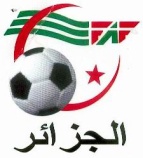 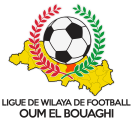          Ligue Wilaya de Football – Oum El Bouaghi BULLETIN D’ENGAGEMENT SAISON SPORTIVE 2021 / 2022(A établir en Trois exemplaires)Liste des membres élus habilités à représenter le club auprès des instances du football :Je soussigné M ………………………………..Agissant en qualité de Président régulièrement élu et représentant légal du club cité ci-dessus, déclare par le présent engagement respecter et faire respecter par les membres du club, les Statuts et Règlement Généraux de , de la LWF OEB et l’application de leurs décisions, directives et orientations. Je m’engage en outre à :Respecter toutes dispositions éditées par , , l’UAF,  aux droits de retransmissions de publicité.Respecter les domiciliations des rencontres de championnat et de la coupe d’Algérie, conformément aux règlements en la matière.Faire participer les cadres techniques, médicaux et administratifs aux cours, réunions et séminaires organisés par la LWF OEB et Faire participer les joueurs sélectionnés par  de Wilaya, Régionale et National organisés par la LWF OEB et Fournir le dossier médical de chaque joueur tel que défini par la commission médicale fédérale.M’acquitter de toutes les obligations financières et administratives vis-à-vis de la LWF OEB de  et des Ligues.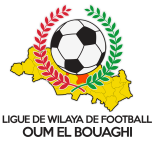                  Fédération Algérienne de Football           Ligue Wilaya de Football – Oum El BouaghiATTESTATION DE DOMICILIATION 2021 / 2022    	 Je soussigné Directeur du stade ci-après désigné, ayant tous les pouvoirs d’agir, autorise par la présente, les équipes de football Jeunes et Séniors du club ……………………………...À domicilier leurs rencontres dans le cadre du championnat régional de football amateur  2020/2021, conformément au programme arrêté par la Ligue Wilaya de Football – Oum El Bouaghi                  Fédération Algérienne de Football         Ligue Wilaya de Football – Oum El Bouaghi QUITUS       Saison Sportive : 2021 / 2022CLUB: ………………………………………………………….                  Fédération Algérienne de Football           Ligue Wilaya de Football – Oum El Bouaghi Engagement Coupe d’AlgérieSaison Sportive : 2021 / 2022Dénomination complète du club : ………………………………………………………………………………………………………Dénomination par abréviation : ……………..…Couleurs principales: ………………Couleurs de réserves ………….…N° Tél : …………….…..………………………N° Fax :…………………………….……….…. E-mail : ……………..………………….………..Adresse du Club : ………………………………………………………………………………………………………………………………………Agrément Actualisé numéro : …………….….………..... Délivré le : ……………………………….… Par : ………………………..Numéro du compte bancaire : …………….……………. Domicilié auprès de : ……………………………………………………Président du club C.S.A: ……..…………………….………Président de la section : ………..………….……………………..…….Nom et PrénomsFonction au sein du clubTél mobileE-mailDénomination du stade : ………………………………………………………………………………Homologué conformément aux dispositions du décret exécutif n° 09-184 du 17 joumada 1430 correspondant au 12 mai 2009, fixant les procédures et les normes spécifiques de l’homologation technique et sécuritaire des infrastructures sportives ouvertes au public ainsi que les modalités de leur application,Dénomination du stade : ………………………………………………………………………………Homologué conformément aux dispositions du décret exécutif n° 09-184 du 17 joumada 1430 correspondant au 12 mai 2009, fixant les procédures et les normes spécifiques de l’homologation technique et sécuritaire des infrastructures sportives ouvertes au public ainsi que les modalités de leur application,Dénomination du stade : ………………………………………………………………………………Homologué conformément aux dispositions du décret exécutif n° 09-184 du 17 joumada 1430 correspondant au 12 mai 2009, fixant les procédures et les normes spécifiques de l’homologation technique et sécuritaire des infrastructures sportives ouvertes au public ainsi que les modalités de leur application,Dénomination du stade : ………………………………………………………………………………Homologué conformément aux dispositions du décret exécutif n° 09-184 du 17 joumada 1430 correspondant au 12 mai 2009, fixant les procédures et les normes spécifiques de l’homologation technique et sécuritaire des infrastructures sportives ouvertes au public ainsi que les modalités de leur application,Dénomination du stade : ………………………………………………………………………………Homologué conformément aux dispositions du décret exécutif n° 09-184 du 17 joumada 1430 correspondant au 12 mai 2009, fixant les procédures et les normes spécifiques de l’homologation technique et sécuritaire des infrastructures sportives ouvertes au public ainsi que les modalités de leur application,Propriétaire du Stade : ………………………………………………………………………………….Propriétaire du Stade : ………………………………………………………………………………….Propriétaire du Stade : ………………………………………………………………………………….Propriétaire du Stade : ………………………………………………………………………………….Propriétaire du Stade : ………………………………………………………………………………….Adresse : …………………………………………………………………………Adresse : …………………………………………………………………………Adresse : …………………………………………………………………………Adresse : …………………………………………………………………………Adresse : …………………………………………………………………………Tél : ……………………………Fax :………………Fax :………………Fax :………………E-mail : …………………..Capacité d’accueil : …………………………………………………………………………Capacité d’accueil : …………………………………………………………………………Capacité d’accueil : …………………………………………………………………………Capacité d’accueil : …………………………………………………………………………Capacité d’accueil : …………………………………………………………………………Tribune Couverte Existante : Oui   -   Non                           Tribune non Couverte Existante : Oui   -   Non          Tribune Couverte Existante : Oui   -   Non                           Tribune non Couverte Existante : Oui   -   Non          Tribune Couverte Existante : Oui   -   Non                           Tribune non Couverte Existante : Oui   -   Non          Tribune Couverte Existante : Oui   -   Non                           Tribune non Couverte Existante : Oui   -   Non          Tribune Couverte Existante : Oui   -   Non                           Tribune non Couverte Existante : Oui   -   Non          Gradins Existant : Oui  -  Non        Gradins Existant : Oui  -  Non         Issue de Secours nombres : ………………….… Issue de Secours nombres : ………………….… Issue de Secours nombres : ………………….…Système d’éclairage (préciser la capacité en luxes) : ……………………………………………Système d’éclairage (préciser la capacité en luxes) : ……………………………………………Système d’éclairage (préciser la capacité en luxes) : ……………………………………………Système d’éclairage (préciser la capacité en luxes) : ……………………………………………Système d’éclairage (préciser la capacité en luxes) : ……………………………………………N° du Contrat d’Assurance du Stade:……………..……… Valable jusqu’à :……………..……. Compagnie d’Assurance : ……………………………………………………………………………..N° du Contrat d’Assurance du Stade:……………..……… Valable jusqu’à :……………..……. Compagnie d’Assurance : ……………………………………………………………………………..N° du Contrat d’Assurance du Stade:……………..……… Valable jusqu’à :……………..……. Compagnie d’Assurance : ……………………………………………………………………………..N° du Contrat d’Assurance du Stade:……………..……… Valable jusqu’à :……………..……. Compagnie d’Assurance : ……………………………………………………………………………..N° du Contrat d’Assurance du Stade:……………..……… Valable jusqu’à :……………..……. Compagnie d’Assurance : ……………………………………………………………………………..Le Président du ClubSignature, Cachet et Griffe ObligatoireLe Président du ClubSignature, Cachet et Griffe ObligatoireLe Président du ClubSignature, Cachet et Griffe Obligatoire                 Le Directeur du StadeSignature, Cachet et Griffe Obligatoire                 Le Directeur du StadeSignature, Cachet et Griffe ObligatoireLigue de Football de  de  ……….Certifie que le club susnommé n’enregistre aucune créance non réglée à la date du ………………………   ……………………………………………………...…Le Président ou le Secrétaire Général(Nom, Prénom, cachet et signature)Ligue Wilaya de Football – Oum El Bouaghi –Certifie que le club susnommé n’enregistre aucune créance non réglée à la date du …………………...………………………………………………………...…Le Président ou le Secrétaire Général(Nom, Prénom, cachet et signature)Ligue Inter-régions de FootballCertifie que le club susnommé n’enregistre aucune créance non réglée à la date du ……………..…………………………………………………………...…Le Président ou le Secrétaire Général(Nom, Prénom, cachet et signature) Chambre de Résolution des LitigesCertifie que le club susnommé n’enregistre aucune créance non réglée à la date du ……………………………………………………………………………...…Le Président ou le Secrétaire Général(Nom, Prénom, cachet et signature)CLUB: …………………………………………………………………………………………………….CLUB: …………………………………………………………………………………………………….CLUB: …………………………………………………………………………………………………….CLUB: …………………………………………………………………………………………………….CLUB: …………………………………………………………………………………………………….L igue Wilaya de Football – Oum El Bouaghi -L igue Wilaya de Football – Oum El Bouaghi -L igue Wilaya de Football – Oum El Bouaghi -L igue Wilaya de Football – Oum El Bouaghi -L igue Wilaya de Football – Oum El Bouaghi -Dénomination complète du club :…………………………………………Dénomination complète du club :…………………………………………Dénomination complète du club :…………………………………………Dénomination complète du club :…………………………………………Dénomination complète du club :…………………………………………Couleurs principales: ………………………………………….Couleurs de réserves ………………………………Couleurs principales: ………………………………………….Couleurs de réserves ………………………………Couleurs principales: ………………………………………….Couleurs de réserves ………………………………Couleurs principales: ………………………………………….Couleurs de réserves ………………………………Couleurs principales: ………………………………………….Couleurs de réserves ………………………………N° Tél : …………………………………………. N° Fax : …………………..…  E-mail : ……………………..………N° Tél : …………………………………………. N° Fax : …………………..…  E-mail : ……………………..………N° Tél : …………………………………………. N° Fax : …………………..…  E-mail : ……………………..………N° Tél : …………………………………………. N° Fax : …………………..…  E-mail : ……………………..………N° Tél : …………………………………………. N° Fax : …………………..…  E-mail : ……………………..………Adresse du Club : Adresse du Club : Adresse du Club : Adresse du Club : Adresse du Club : Je Soussigné, Monsieur : ………………………… Président de l’Association sportive cité ci-dessus, M’engage à faire participer les catégories citées ci-après  en  Coupe D’Algérie 2021 / 2022.Je Soussigné, Monsieur : ………………………… Président de l’Association sportive cité ci-dessus, M’engage à faire participer les catégories citées ci-après  en  Coupe D’Algérie 2021 / 2022.Je Soussigné, Monsieur : ………………………… Président de l’Association sportive cité ci-dessus, M’engage à faire participer les catégories citées ci-après  en  Coupe D’Algérie 2021 / 2022.Je Soussigné, Monsieur : ………………………… Président de l’Association sportive cité ci-dessus, M’engage à faire participer les catégories citées ci-après  en  Coupe D’Algérie 2021 / 2022.Je Soussigné, Monsieur : ………………………… Président de l’Association sportive cité ci-dessus, M’engage à faire participer les catégories citées ci-après  en  Coupe D’Algérie 2021 / 2022.CatégoriesOUINONObservationsObservationsSéniorsU19U17U15Je déclare en outre  accepter et respecter strictement les Règlements Généraux  de la F.A.F et  de la Coupe d’Algérie, que mon club n’a pas fait l’objet d’une suspension lors de l’édition précédente. Je déclare en outre  accepter et respecter strictement les Règlements Généraux  de la F.A.F et  de la Coupe d’Algérie, que mon club n’a pas fait l’objet d’une suspension lors de l’édition précédente. Je déclare en outre  accepter et respecter strictement les Règlements Généraux  de la F.A.F et  de la Coupe d’Algérie, que mon club n’a pas fait l’objet d’une suspension lors de l’édition précédente. Je déclare en outre  accepter et respecter strictement les Règlements Généraux  de la F.A.F et  de la Coupe d’Algérie, que mon club n’a pas fait l’objet d’une suspension lors de l’édition précédente. Je déclare en outre  accepter et respecter strictement les Règlements Généraux  de la F.A.F et  de la Coupe d’Algérie, que mon club n’a pas fait l’objet d’une suspension lors de l’édition précédente. NB : Pas de retrait de la compétition après engagement, le règlement sera appliqué pour toutes catégories.NB : Pas de retrait de la compétition après engagement, le règlement sera appliqué pour toutes catégories.NB : Pas de retrait de la compétition après engagement, le règlement sera appliqué pour toutes catégories.NB : Pas de retrait de la compétition après engagement, le règlement sera appliqué pour toutes catégories.NB : Pas de retrait de la compétition après engagement, le règlement sera appliqué pour toutes catégories.Signature légalisée du Président du club ou du C.S.ASignature légalisée du Président du club ou du C.S.ASignature légalisée du Président du club ou du C.S.ASignature légalisée du Président du club ou du C.S.ACase réservée à LWF OEB